Publicado en Barcelona  el 22/04/2020 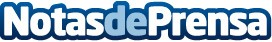 Entretenemos reinventa el sector de los eventos en tiempos de CoronavirusCursos y eventos online: Una nueva forma de divertirse y entretenerse. Aparecen nuevas plataformas que permiten disfrutar de eventos en streaming gratuitos, realizar cursos online personalizados y hasta contratar profesionales para eventos online. Con Entretenemos nace una nueva forma de divertirse y entretenerse, y parece que es una tendencia que llega para quedarseDatos de contacto:Eric FerrerDepartamento de prensa 658039051Nota de prensa publicada en: https://www.notasdeprensa.es/entretenemos-reinventa-el-sector-de-los Categorias: Nacional Sociedad Entretenimiento Emprendedores Ocio para niños Cursos http://www.notasdeprensa.es